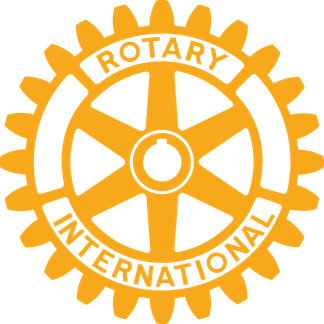 The Rotary Club of MaranaPresentsThe 2015‘Service Above Self’Awards DinnerFeaturing…The Rotary Club of Marana’sMan of the YearWoman of the YearMUSD Employee of the YearStudent of the YearThe Town of Marana’sOra Mae Harn, Crystal Legacy AwardBranding Iron AwardsMaster of Ceremonies, Ed StolmakerFriday, October 9th, 20155:30 pm to 8:00 pm No-Host Cocktails, Silent Auction, Dinner, Awards CeremonyHeritage HighlandsDove Mountain4949 W. Heritage Club BlvdMarana, Arizona   85658Click here for pricing